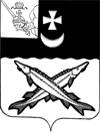 АДМИНИСТРАЦИЯ  БЕЛОЗЕРСКОГО  МУНИЦИПАЛЬНОГО   РАЙОНА  ВОЛОГОДСКОЙ ОБЛАСТИП О С Т А Н О В Л Е Н И ЕОт __18.02.2019______ № __92___О внесении изменений в постановление администрации района от 18.01.2019  №14 	ПОСТАНОВЛЯЮ:
          Внести в План реализации  муниципальной программы развития туризма в Белозерском муниципальном районе «Белозерск - былинный город» на 2018-2020 годы на 2019 год, утвержденный постановлением администрации района от 18.01.2019 № 14 изменения, изложив его в новой редакции согласно приложению к настоящему постановлению.Руководитель администрации района:                                Д.А.СоловьевПриложение к постановлениюадминистрации  района от ____________ № ___________« УТВЕРЖДЕН:постановлением администрации районаот  _18.01.2019____№ ____14_____План реализации  муниципальной программы развития туризма в Белозерском муниципальном районе «Белозерск - былинный город» на 2019 год                                                                                                                                                                                                                                       » .Наименование основных мероприятий Ответственный исполнитель (Ф.И.О., должность)СрокСрокОжидаемый непосредственный результат (краткое описание)Финансирование (тыс. руб.)Наименование основных мероприятий Ответственный исполнитель (Ф.И.О., должность)начала реализацииокончания реализацииОжидаемый непосредственный результат (краткое описание)Финансирование (тыс. руб.)123456Основное мероприятие 1 Создание положительного туристского имиджа района, совершенствование системы информационного обеспечения туристской деятельности, активная рекламная политикаО.А.Дудырина, методист отдела культуры, спорта, туризма и молодежной политики 	01.01.201931.12.2019Количество проведенных мероприятий, значимых для развития туризма в районе не менее 50 в год;- Количество организаций в районе, занятых в сфере туризма, гостеприимства и сопутствующих отраслях не менее 17 в год;  10,0-полиграфическая продукция12,3– проведение презентационной деятельности на международных, российских, областных туристских и специализированных выставках (транспортные)122,3(иные цели)Основное мероприятие 2 Расширение внешних связей	О.А.Дудырина, методист отдела культуры, спорта, туризма и молодежной политики 	01.01.201931.12.2019Среднегодовые темпы прироста количества туристов и экскурсантов не менее 2 % в год;20,5-участие делегации Белозерского района в мероприятиях городов «Ганзейского союза» (оплата проживания представителей района)2,2-членский взнос в Союз Русских Ганзейских городов5,0 - участие в мероприятиях проекта «Великий Устюг-Родина Деда Мороза» (оплата проживания представителей района))27,7(иные цели)Основное мероприятие 3 Сохранение и популяризация объектов культурного наследияО.А.Дудырина, методист отдела культуры, спорта, туризма и молодежной политики 	01.01.201931.12.2019Рост  количества объектов показа, туристских маршрутов и экскурсионных программ не менее 3 % в год;0,0 – благоустройство объектов  культурного наследия0,0Основное мероприятие 4 Повышение уровня квалификации работающих в сфере туризма, в сфере сохранения и развития традиционных народных промыслов и ремесел и сопутствующих отрасляхО.А.Дудырина, методист отдела культуры, спорта, туризма и молодежной политики 	01.01.201931.12.2019Количество человек, принявших участие в районных, областных, межрайонных обучающих семинарах и курсах в сфере туризма, в сфере сохранения и развития традиционных народных промыслов и ремесел и сопутствующих отраслях не менее 10 в год;- Проведение и участие в районных, областных, всероссийских обучающих семинарах и курсах по развитию в сфере традиционных народных промыслов и ремесел (оплата семинаров и курсов, проживание обучающихся или приглашенных педагогов))0,0Основное мероприятие 5 Обеспечение деятельности МУК Центр ремёсел и туризмаО.А.Дудырина, методист отдела культуры, спорта, туризма и молодежной политики 	01.01.201931.12.2019Выполнение муниципального задания на оказание муниципальных услуг (выполнение работ) Центра ремёсел и туризма на 100%;-Ообеспечение деятельности МУК «Центр ремесел и туризма» (плановая потребность: всего 5100,0 руб.5157,0 (муниципальное задание ЦРиТ)Основное мероприятие 6 Погашение кредиторской задолженности МУК «Центр ремесел и туризма»О.А.Дудырина, методист отдела культуры, спорта, туризма и молодежной политики01.01.201931.12.2019Погашение кредиторской задолженности МУК «Центр ремесел и туризма»0,0Основное мероприятие 7Создание условий для возрождения, сохранения и развития традиционных народных промыслов и ремеселО.А.Дудырина, методист отдела культуры, спорта, туризма и молодежной политики 	01.01.201931.12.2019Количество проведённых мероприятий, направленных на сохранение и развитие народных художественных промыслов и ремёсел не менее 200 в год.50,0-Покупка презентационной сувенирной продукции и проведениеФестиваля ремесел «Козьмодемьяновский базар», «Вдоль по Мостовой» и др.50,0(иные цели)ИтогоИтогоИтогоИтогоИтого5357,0